PHILIPPINES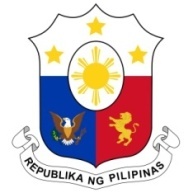 Human Rights Council29th session of the Working Group on the Universal Periodic ReviewRemarks delivered by MINISTER ENRICO T. FOS,                                                                                                              Mission of the Philippines to the United Nations and Other International Organizations,On the occasion of theUPR of ROMANIA16 January 2018, HRC ChamberSpeaking Time: 1 min 35Thank you, Mister Vice-President.The Philippine delegation warmly welcomes the delegation of Romania to the UPR.The Philippines commends Romania’s strong support for a public policy geared towards preventing and sanctioning any form of discrimination, in particular, on its recent initiative conducting a broad process of consultation that aims to approve a national strategy for combating discrimination. My delegation welcomes the Government Decision containing the Strategy "Equality, Inclusion, Diversity" for the period 2016-2020, which is currently under the inter-ministerial procedure for approval.In this regard, the Philippines recommends that Romania continue to combat discrimination and to uphold the rights of those marginalized in its society, especially the Roma population.  The Philippines also recommends that Romania consider ratifying the ICRMW and the ILO Convention 189.In closing, the Philippines wishes Romania success in the continued implementation of its accepted recommendations to promote and protect human rights for the good of all.Thank you, Mr. Vice-President.